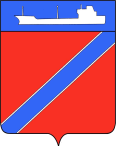 ПОСТАНОВЛЕНИЕАДМИНИСТРАЦИЯ ТУАПСИНСКОГО ГОРОДСКОГО ПОСЕЛЕНИЯТУАПСИНСКОГО РАЙОНА  от __15.02.2019___                                                                   № __178___г. ТуапсеОб отказе в предоставлении Карпенко С.П. разрешения на отклонение от предельных параметров разрешенного строительства на земельном участке с кадастровым номером: 23:51:0101003:1446, расположенном по адресу: Краснодарский край, г.Туапсе, ул. Речная 	В соответствии с Градостроительным кодексом Российской Федерации, Федеральным законом от 6 октября 2003 года № 131-ФЗ «Об общих принципах организации местного самоуправления в Российской Федерации», Правилами землепользования и застройки Туапсинского городского поселения Туапсинского района, утвержденными решением Совета Туапсинского городского поселения от 24 сентября 2015 года № 43.2, учитывая заключение о результатах публичных слушаний от 07 февраля 2019 года,  п о с т а н о в л я ю: 	1. Отказать в предоставлении Карпенко Сергею Петровичу разрешения на отклонение от предельных параметров разрешенного строительства на земельном участке площадью 357 кв.м, расположенном по адресу: Краснодарский край, г.Туапсе, ул. Речная, с кадастровым номером: 23:51:0101003:1446, с установлением следующих параметров: отступ застройки от северной, юго-восточной (от т.8 до т.10), северо-западной (от т.4 до т.1) границ земельного участка – с 3 метров до 1 метра.	2.  Отделу имущественных и земельных отношений (Винтер):	1) опубликовать настоящее постановление в газете «Черноморье сегодня»;	2) разместить настоящее постановление на официальном сайте администрации Туапсинского городского поселения Туапсинского района в информационно - телекоммуникационной сети «Интернет».3. Контроль за выполнением настоящего постановления возложить на заместителя главы администрации Туапсинского городского поселения Туапсинского района  М.В. Кривопалова.	4. Постановление вступает в силу со дня его подписания.  Глава Туапсинскогогородского поселенияТуапсинского района					   		            В.К. Зверев 